Thành phần loài cá ở lưu vực sông Hậu thuộc địa phận tỉnh Hậu GiangLê Kim Ngọc1, Sơn Ngọc Huyền1, Nguyễn Thị Ngọc Huệ1, Lê Hoàng Anh1, Trần Văn Đẹp1, Nguyễn Thành Đông1, Trần Đắc Định2, Hà Phước Hùng2, Tô Thị Mỹ Hoàng2, Nguyễn Thị Vàng2, Võ Thành Toàn2, Nguyễn Trung Tín2 và Đinh Minh Quang3*1Chi cục thủy sản, Sở Nông nghiệp và Phát triển nông thôn tỉnh Hậu Giang2Bộ môn Quản lý và Kinh tế nghề cá, Khoa Thủy sản, Trường Đại học Cần Thơ3Bộ môn Sinh học, Khoa Sư phạm, Trường Đại học Cần Thơ*Email: dmquang@ctu.edu.vn; Điện thoại: +84 907256705Tóm tắt: Nghiên cứu này được thực hiện trong suốt 1 năm từ tháng 12/2015 đến tháng 11/2016 tại 44 điểm nghiên cứu ở lưu vực sông Hậu thuộc địa phận tỉnh Hậu Giang. Kết quả phân tích đã định danh được 125 loài cá thuộc 19 bộ và 46 họ. Thành phần loài cá ở khu vực nghiên cứu đa dạng hơn vào mùa mưa (119 loài) so với mùa khô (101 loài). Trong 19 bộ cá ghi nhận được thì Bộ cá vược (Perciformes), Bộ cá chép (Cypriniformes) và Bộ cá nheo (Siluriformes) có số lượng loài nhiều nhất trong cả mùa mưa và mùa khô. Kết quả cũng cho thấy giữa ba vùng sinh thái thì vùng chịu ảnh hưởng của thủy triều biển Đông có thành phần loài cao hơn so với vùng chịu ảnh hưởng của thủy triều biển Tây và vùng tiếp giáp giữa 2 vùng trên.Từ khóa: Hậu Giang, sông Hậu, thành phần loài cá. 1. Đặt vấn đềĐồng bằng sông Cửu Long (ĐBSCL) có rất nhiều công trình nghiên cứu về thành phần loài, đánh giá hiện trạng nguồn lợi và tình hình khai thác thuỷ sản cụ thể trong khu vực có 175 loài cá thuộc 109 giống, 48 họ, 17 bộ, trong đó 74% thuộc nhóm cá trắng, 7% thuộc nhóm cá đen, 11% thuộc nhóm cá nước lợ và 7% cá nước mặn [1]. Theo Mai Đình Yên và nnk. (1992) [2], khu hệ sinh thái nước ngọt Nam bộ có 255 loài trong 139 giống thuộc 43 họ và 14 bộ; trong khi đó, theo Trương Thủ Khoa & Trần Thị Thu Hương (1993) [3], khu hệ cá ĐBSCL có 137 loài; và theo Đoàn Văn Tiến & Mai Thị Trúc Chi (2005) [4], ở ĐBSCL có 193 loài thuộc 40 họ và 13 bộ được ghi nhận. Gần đây nhất, Trần Đắc Định và nnk. (2013) [5] đã định loại được 322 loài cá, trong đó có 312 loài thu được trong vùng nước ngọt và lợ, và có 10 loài cá biển thu được ở vùng cửa sông ĐBSCL. Các kết quả nghiên cứu trên cho thấy có sự khác biệt về số lượng loài giữa các tác giả khi khảo sát về nguồn lợi thuỷ sản trong khu vực ĐBSCL.Hậu Giang là tỉnh nội đồng, nằm ở trung tâm của Đồng bằng sông Cửu Long. Phía Bắc giáp Thành phố Cần Thơ, phía Tây giáp tỉnh Kiên Giang, phía Tây Nam giáp tỉnh Bạc Liêu, phía Đông giáp tỉnh Sóc Trăng, phía Đông Bắc giáp sông Hậu. Diện tích tự nhiên toàn tỉnh là 160.245 ha, được chia làm 03 vùng sinh thái đặc trưng là vùng ảnh hưởng của triều biển Đông, vùng ảnh hưởng của triều biển Tây và vùng ảnh hưởng thủy triều biển kết hợp. Hệ thống sông ngòi chằng chịt với tổng chiều dài khoảng 3.584 km, trong đó có 27 kênh cấp I với tổng chiều dài là 598,15 km, 266 kênh cấp II với tổng chiều dài là 1.311,5 km và 558 kênh cấp III với tổng chiều dài là 1.674,508 km [6]. Nguồn lợi thủy sản tự nhiên đa dạng, phong phú, tuy nhiên, trong vài năm gần đây nguồn lợi thủy sản ngoài tự nhiên có biểu hiện giảm sút đáng kể, số loài có giá trị kinh tế dần cạn kiệt, thậm chí có một số loài có nguy cơ tuyệt chủng. Nguyên nhân gây suy giảm nguồn lợi chủ yếu là do việc khai thác không hợp lý, chẳng hạn như tình trạng sử dụng xung điện, kích thước mắt lưới nhỏ để khai thác thủy sản...; ô nhiễm môi trường, phá huỷ môi trường sống và nơi sinh sản của các loài thuỷ sản. Nguồn lợi thủy sản ngày càng suy giảm làm mất đi sự cân bằng của hệ sinh thái ảnh hưởng đến kinh tế, xã hội của tỉnh. Mục tiêu quan trọng của công tác quản lý nghề cá là phải đảm bảo cho hệ sinh thái phát triển bền vững, đồng thời duy trì trữ lượng tối thiểu cho từng loài. Để có được một hệ sinh thái bền vững, khai thác ổn định nguồn lợi trong hệ sinh thái đó, điều quan trọng là phải duy trì tính đa dạng về thành phần loài.Tuy nhiên, với vùng sinh thái đặc trưng đó của tỉnh Hậu Giang vẫn chưa có công trình nghiên cứu về thành phần loài, cũng như nghiên cứu đánh giá biến động nguồn lợi thủy sản để có biện pháp khai thác, bảo vệ và tái tạo hợp lý. Vì vậy, nghiên cứu này được thực hiện nhằm đánh giá lại thành phần loài cá ở lưu vực sông Hậu thuộc địa phận tỉnh Hậu Giang. Kết quả của đề tài sẽ bổ sung dẫn liệu về thành phần loài cá nước ngọt cho ĐBCSL và Việt Nam cũng như là cơ sở cho việc đề xuất chiến lược khai thác hợp lý và bền vững nguồn lợi thủy sản trên toàn tỉnh.2. Phương tiện và phương pháp nghiên cứu2.1. Phương pháp chọn điểm thu mẫuKhảo sát các vùng sinh thái (vùng ảnh hưởng của triều biển Đông – vùng I, vùng ảnh hưởng của triều biển Tây – vùng II và vùng ảnh hưởng kết hợp giữa triều biển Đông và triều biển Tây – vùng III), các loại hình thủy vực trên địa bàn tỉnh Hậu Giang (sông, kênh, rạch, đồng ruộng,…) và lựa chọn khu vực thu mẫu phù hợp, đại diện cho đặc trưng của từng vùng sinh thái và từng loại hình thủy vực. Cụ thể:Theo tuyến sông lớn: chọn 07 tuyến sông, kênh cấp 1, cụ thể thu mẫu trên các tuyến sông sau: sông Hậu đoạn chảy qua địa bàn huyện Châu Thành, sông Cái Lớn – kênh Xáng Xà No, sông Nước Đục, sông Cái Trầu, sông Ba Láng, kênh Xáng Nàng Mau và kênh Xáng Cái Côn. Mỗi tuyến chọn 03 vị trí để thu mẫu (đầu, giữa và cuối tuyến). Như vậy theo tuyến sông lớn xác định được 21 điểm thu mẫu.Theo vùng sinh thái: căn cứ trên bản đồ chia tỉnh Hậu Giang thành 6 mặt cắt, mỗi mặt cắt thu từ 2-3 điểm. Như vậy, theo vùng sinh thái sẽ xác định được 15 điểm, trong đó vùng I có 4 điểm thu mẫu gồm kênh Cái Cui (huyện Châu Thành), sông Phú Hữu (huyện Châu Thành), kênh Xẻo Vong (Thị xã Ngã Bảy) và kênh Trầu Hôi (huyện Châu Thành A); vùng II có 8 điểm thu mẫu gồm kênh Thầy Năm (huyện Long Mỹ), kênh Long Điền (huyện Vị Thủy), kênh 13000 (huyện Vị Thủy), kênh Tắc (Thành phố Vị Thanh), kênh Lý Nết (Thị xã Long Mỹ), kênh Nhật Tảo (Thị xã Long Mỹ), sông Nước Trong (huyện Long Mỹ) và kênh Năm (Tp.Vị Thanh); vùng III có 3 điểm thu mẫu gồm kênh 4000 (huyện Châu Thành A), kênh 8000 (huyện Phụng Hiệp) và kênh Long Phụng (huyện Phụng Hiệp) (Hình 1). 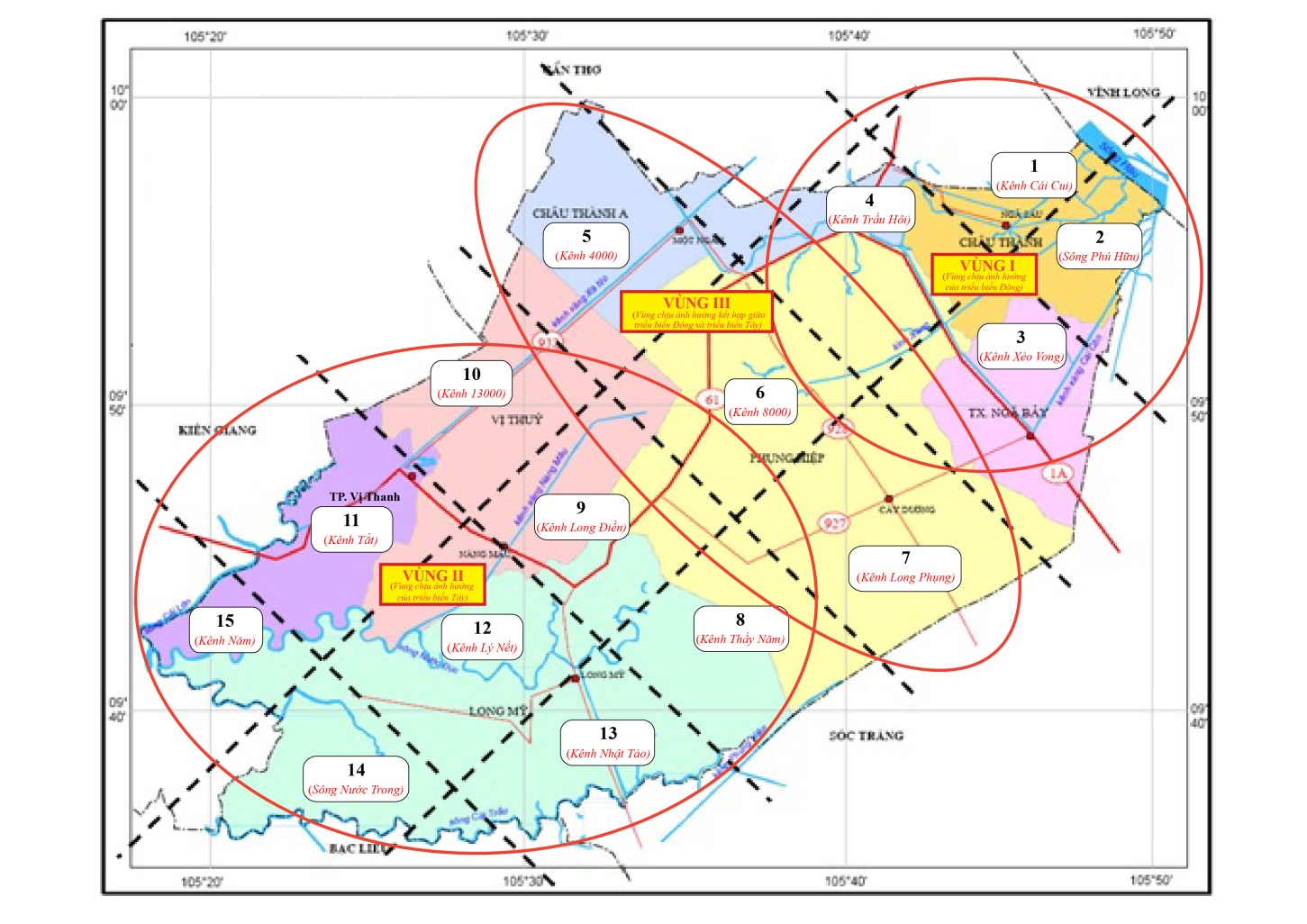 Hình 1: Các điểm thu mẫu theo vùng sinh thái trên địa bàn tỉnh Hậu Giang Bên cạnh việc thu mẫu trên các sông, kênh rạch và đồng ruộng, còn thu mẫu tại các điểm chợ; chọn mỗi huyện, thị, thành phố 01 chợ để thu mẫu. Như vậy sẽ thu mẫu tại 8 chợ có mua bán thủy sản gồm chợ Phường 3 (khu chợ nông thôn) – Thành phố Vị Thanh, chợ Nàng Mau – huyện Vị Thủy, chợ Thuận An – Thị xã Long Mỹ, chợ Lương Nghĩa – huyện Long Mỹ, chợ Cây Dương – huyện Phụng Hiệp, chợ Bảy ngàn – huyện Châu Thành A, chợ Ngã Sáu – huyện Châu Thành và chợ Ngã Bảy – Thị xã Ngã Bảy. Như vậy tổng số điểm thu mẫu là 44 điểm.2.2. Phương pháp thu mẫu cá- Địa điểm: tiến hành thu mẫu tại các vị trí được lựa chọn đã nêu ở trên (44 điểm/đợt).- Thời gian và tần suất thu mẫu: mẫu được thu trong vòng 01 năm, vào mùa mưa và mùa khô, định kỳ 2 tháng thu một lần. Tại các điểm đã được chọn, nhóm thực hiện sẽ tiến hành thu mua mẫu cá của những người đi đánh bắt bằng các loại ngư cụ khác nhau (lưới cào, lưới rê, chài, đăng, vó, dớn, lọp, trúm...) để có thể thu được số lượng loài cá nhiều nhất. Dụng cụ, hóa chất bảo quản, trữ mẫu: Thùng trữ lạnh, sục khí, formaldehyde và cồn [7].- Mỗi mẫu thu được ghi chú một số thông tin như nơi khai thác, ngày tháng năm khai thác, phương tiện và dụng cụ đánh bắt, kích thước mắt lưới. Đối với mẫu cá còn sống sau khi thu được, sẽ được chứa trong các xô nước sạch có chạy máy sục khí liên tục để cung cấp oxy; nếu mẫu đã chết, cho mẫu vào các túi nilon rồi đặt vào thùng trữ lạnh [7].2.3. Phương pháp phân tích mẫuViệc phân tích và định loại mẫu vật được thực hiện dựa trên phương pháp nghiên cứu của Pravdin (1973) [8]. Cụ thể,- Toàn bộ mẫu thu được sẽ chuyển về phòng phân tích để định danh và chụp ảnh.- Phân tích định danh loài dựa vào việc quan sát, cân, đo, đếm các chỉ tiêu hình thái và đối chiếu với các tài liệu nghiên cứu về định loại để xác định tên bộ, họ, giống, loài. Cụ thể:+ Quan sát hình dạng và màu sắc toàn thân, các cơ quan trên cơ thể cá như miệng, mắt, mũi, râu, khe mang, vây, cơ quan đường bên.+ Đo các chỉ tiêu về chiều dài và chiều cao như chiều dài tổng cộng, chiều dài chuẩn, chiều dài đầu, chiều cao thân, chiều cao cuống đuôi, khoảng cách giữa hai mắt.+ Đếm tia vây lưng, vây ngực, vây bụng, vây hậu môn; và đếm vẩy đường bên, vẩy cuống đuôi.- Tài liệu  dùng cho định loại: Mai Đình Yên và nnk. (1992) [2], Trương Thủ Khoa & Trần Thị Thu Hương (1993) [3], Rainboth (1996) [12], Nguyễn Văn Hảo & Ngô Sỹ Vân (2001) [9], Nguyễn Văn Hảo (2005) [10] và Nguyễn Văn Hảo (2005) [11], Trần Đắc Định và nnk. (2013) [5], và Eschmeyer & Fong (2018) [14].2.4. Phương pháp bảo quản mẫu- Mẫu sau khi định danh được cố định trong formaldehyde 5-10% trong thời gian 7-10 ngày. Sau đó, mẫu được rửa sạch và cố định lại trong cồn 50% trong thời gian 5-7 ngày trước khi chuyển sang dung dịch cồn 75% để bảo quản lâu dài. Để giữ mẫu được lâu, trong năm đầu tiên cứ mỗi 3-6 tháng tiến hành thay dung dịch cồn một lần. Thời gian sau đó chỉ cần bổ sung thêm cồn khi dung dịch bị bốc hơi dựa trên phương pháp nghiên cứu của Phạm Nhật và nnk. (2003) [7].3. Kết quả và thảo luậnSau 6 đợt thu mẫu, nhóm nghiên cứu đã phân tích được 125 loài cá thuộc 19 bộ được thể hiện ở Bảng 1.Bảng 1: Thành phần loài cá thu được ở khu vực nghiên cứu từ 12/2015 đến 11/2016Ghi chú: *loài lai giữa cá trê trắng và cá trê phi; +: xuất hiện 1 lần/đợt thu mẫu; ++: xuất hiện 2 lần/đợt thu mẫu; +++: xuất hiện3 lần/đọt thu mẫu; ++++: xuất hiện 4 lần/đợt mẫu; +++++: xuất hiện ≥ 5 lần/đợt thu  mẫu. Số lượng và tỉ lệ % các họ và loài thuộc 15 bộ cá ở tỉnh Hậu Giang được thể hiện ở Bảng 2.Bảng 2: Thông tin về số lượng loài cá thu được ở tỉnh Hậu Giang từ 12/2015 đến 11/2016Kết quả phân tích cho thấy có tổng số 125 loài đã được ghi nhận ở lưu vực sông Hậu thuộc địa phận tỉnh Hậu Giang. Về bậc họ, cá vược là bộ có nhiều họ nhất (10 họ), tiếp đến là bộ cá da trơn (8 họ), bộ cá rô đồng (5 họ), bộ cá chép (3 họ) và các bộ còn lại có từ 1-2 họ. Về bậc loài, cá chép là bộ có nhiều loài nhất với 30 loài (24%), bộ cá da trơn với 25 loài (20%), tiếp đến là bộ cá rô đồng với 13 loài (10,4%), bộ cá vược với 12 loài (9,6%) và bộ cá bống mặc dù chỉ có 2 họ nhưng cũng khá đa dạng về thành phần loài (12 loài). Năm bộ này có nhiều loài xuất hiện với tần số cao.Tương tự, khi xét riêng từng đợt thu mẫu thì 5 bộ cá chép, cá da trơn, cá rô đồng, cá vược, và cá bống đều có thành phần loài nhiều hơn so với những bộ còn lại. Điều này còn tìm thấy khi xét theo mùa (mùa khô từ tháng 11/2015 đến tháng 4/2016 ứng với đợt thu mẫu 1, 2 và 3; mùa mưa từ tháng 5/2016 đến tháng 10/2016 ứng với đợt thu mẫu 4, 5 và 6). Khi xét tổng thể thì mùa mưa có thành phần loài (119 loài) cao hơn so với mùa mùa khô (101 loài). Trong đó, ở đợt thu mẫu thứ 4 tương ứng vào thời điểm tháng 6/2016 (đầu mùa mưa) thu được nhiều loài nhất (103 loài) trong 6 đợt thu mẫu. Điều này có thể do vào mùa mưa hệ thống sông, kênh rạch trên địa bàn tỉnh Hậu Giang nhận nguồn nước từ thượng nguồn đổ về và có khả năng nhiều loài cá ở vùng thượng nguồn đi theo con nước di cư đến khu vực hạ nguồn trong đó có tỉnh Hậu Giang, góp phần làm phong phú thêm thành phần loài cá ở đây.Thành phần loài cá phân bố ở 3 vùng sinh thái trong tỉnh cũng có sự khác nhau và được thể hiện ở Hình 2. Hình 2: Số lượng loài cá theo bộ ở 3 vùng sinh thái trong tỉnh Hậu Giang. Các giá trị trong dấu ngoặc đơn ở mỗi Bộ cho thấy số lượng loài ở từng vùng sinh thái I, II và III.Vùng I (vùng chịu ảnh hưởng của triều biển Đông) có thành phần loài đa dạng nhất, với 116 loài thuộc 18 bộ và 44 họ, thể hiện được nét đa dạng thành phần loài của tỉnh Hậu Giang. Trong đó, bộ cá chép có 27 loài, chiếm 23,3%; bộ cá da trơn có 23 loài, chiếm 19,8%; bộ cá bống có 12 loài chiếm 10,3%; bộ cá rô đồng và bộ cá vược có cùng số loài là 11 loài, chiếm 9,5%; các bộ còn lại có 32 loài, mỗi bộ có từ 1-6 loài. Với đặc thù điều kiện tự nhiên ở vùng I chịu ảnh hưởng của thủy triều biển Đông (chế độ bán nhật triều), dòng chảy mạnh, chênh lệch mực nước giữa con nước lớn và ròng trong ngày cao hơn so với những vùng khác trong tỉnh; vùng này còn có nhiều sông lớn, đặc biệt là có đoạn sông Hậu chảy qua. Đây là con sông thuộc vùng hạ lưu của dòng sông Mekong, hàng năm vào mùa nước nổi con sông đã tiếp nhận nước từ thượng nguồn đổ về mang theo nhiều tôm, cá. Vì vậy, vào thời điểm mùa mưa cũng trùng vào mùa nước nổi, nơi đây có số lượng loài thủy sản phong phú hơn so với mùa khô. Thêm vào đó, năm 2016 là năm ĐBSCL phải hứng chịu một đợt hạn - mặn lịch sử chưa từng có [15] và khu vực của tỉnh Hậu Giang cũng bị ảnh hưởng bởi mặn. Do đó, vào khoảng tháng 2-3/2016 là thời điểm mặn xâm nhập sâu nhất với nồng độ mặn cao đã có một số loài thủy sản vùng nước lợ (cá thu sông, cá nâu, cá chẽm, cá bống kèo vảy to…) theo con nước di cư vào sông Hậu, góp phần cho sự đa dạng thành phần loài trong vùng này.Vùng II (vùng chịu ảnh hưởng của chế độ nhật triều biển Tây) có thành phần loài ít hơn so với vùng I, với 87 loài thuộc 15 bộ và 36 họ. Trong đó, bộ cá chép có 22 loài, chiếm 25,3%; bộ cá da trơn có 18 loài, chiếm 20,7%; bộ cá rô đồng có 12 loài, chiếm 13,8%; bộ cá bống có 8 loài, chiếm 9,2%; bộ cá vược có 7 loài, chiếm 8,0% và các bộ còn lại có 20 loài, mỗi bộ có từ 1-5 loài. Vùng III (vùng tiếp giáp giữa vùng ảnh hưởng của triều biển Đông và triều biển Tây) có thành phần loài ít nhất, với 62 loài thuộc 10 bộ và 26 họ. Trong đó, bộ cá da trơn có 15 loài, chiếm 24,2%; bộ cá chép có 14 loài, chiếm 22,6%; bộ cá rô đồng có 11 loài, chiếm 17,7%; bộ cá bống có 6 loài, chiếm 9,7% và các bộ còn lại có 16 loài, mỗi bộ có từ 1-4 loài. Những loài cá ở vùng II và vùng III chủ yếu vẫn là những loài có khả năng thích nghi với điều kiện nước phèn, dòng chảy kém.4. Kết luậnNghiên cứu này đã ghi nhận được 125 loài cá phân bố ở lưu vực sông Hậu thuộc địa phận tỉnh Hậu Giang. Thành loài cá ở khu vực này phong phú và đa dạng. Mùa mưa có thành phần loài cao hơn so với mùa khô và tháng 6 là thời gian thu được nhiều loài cá nhất. Các bộ cá chép, cá da trơn, cá rô đồng, cá vược và cá bống có thành phần loài nhiều nhất và có nhiều loài xuất hiện với số lượng cá thể rất cao. Vùng sinh thái chịu ảnh hưởng của thủy triều biển Đông có thành phần loài cao hơn so với vùng sinh thái chịu ảnh hưởng của thủy triều biển Tây và vùng sinh thái tiếp giáp giữa 2 vùng trên. Lời cảm ơnNhóm tác giả xin chân thành cảm ơn Sở Khoa học và Công nghệ tỉnh Hậu Giang đã cấp kinh phí, Sở Nông nghiệp và Phát triển nông thôn tỉnh Hậu Giang đã tạo mọi điều kiện thuận lợi trong suốt quá trình thực hiện; cám ơn các cán bộ ở Trạm thủy sản huyện Châu Thành, Trạm thủy sản Thị xã Ngã Bảy và ngư dân địa phương đã hỗ trợ trong việc thu mẫu cho đề tài “Nghiên cứu, đánh giá nguồn lợi thủy sản trên địa bàn tỉnh Hậu Giang, đề xuất giải pháp bảo vệ và phát triển”.Tài liệu tham khảo[1] Vũ Vi An, Đoàn Văn Tiến, Lâm Phước Khiêm & Nguyễn Nguyễn Du, Đánh giá sản lượng khai thác của ngư dân vùng Đồng bằng sông Cửu Long, Tuyển tập Nghề cá sông Cửu Long, 428-436, 2011.[2] Mai Đình Yên, Nguyễn Văn Trọng, Nguyễn Văn Thiện, Lê Hoàng Yến & Hứa Bạch Loan, Định loại cá nước ngọt Nam bộ, Nxb Khoa học và Kỹ thuật, Hà Nội, 1992.[3] Trương Thủ Khoa & Trần Thị Thu Hương, Định loại cá nước ngọt vùng Đồng bằng sông Cửu Long, Tủ sách Đại học Cần Thơ, Cần Thơ, 1993.[4] Đoàn Văn Tiến & Mai Thị Trúc Chi, Quan Trắc sản lượng cá đánh bắt ở Đồng bằng sông Cửu Long, Hội thảo quốc gia về phát triển thủy sản vùng hạ lưu sông Mekong, Việt nam, Nxb Nông nghiệp, 2005.[5] Trần Đắc Định, Koichi, S., Nguyễn Thanh Phương, Hà Phước Hùng, Trần Xuân Lợi, Mai Văn Hiếu & Kenzo, U., Mô tả định loại cá Đồng bằng sông Cửu Long, Việt Nam, Nxb Đại học Cần Thơ, Cần Thơ, 2013.[6] Viện Quy hoạch thủy lợi miền Nam, Quy hoạch xây dựng thủy lợi tỉnh Hậu Giang đến năm 2020 và tầm nhìn đến năm 2030 (Tập 1 Báo cáo tổng hợp), Thành phố Hồ Chí Minh, 2012.[7] Phạm Nhật, Vũ Văn Dũng, Đỗ Quang Huy, Nguyễn Cử, Lê Nguyên Ngật, Nguyễn Hữu Dực, Nguyễn Thế Nhã, Võ Sĩ Tuấn, Phan Nguyên Hồng, Nguyễn Văn Tiến, Đào Tấn Hổ, Nguyễn Xuân Hòa, Nick Cox & Nguyễn Tiến Hiệp, Sổ tay hướng dẫn điều tra và giám sát đa dạng sinh học, Nxb Giao thông vận tải, Hà Nội, 2003.[8] Pravdin, I. F., Hướng dẫn nghiên cứu cá (Phạm Thị Minh Giang dịch), Nxb Khoa học và Kỹ thuật, Hà Nội, 1973.[9] Nguyễn Văn Hảo & Ngô Sỹ Vân, Cá nước ngọt Việt Nam, tập 1 Họ cá chép, Nxb Nông Nghiệp, Hà Nội, 2001.[10] Nguyễn Văn Hảo, Cá nước ngọt Việt Nam, tập 2, Nxb Nông nghiệp, Hà Nội, 2005.[11] Nguyễn Văn Hảo, Cá nước ngọt Việt Nam, tập 3, Nxb Nông nghiệp, Hà Nội, 2005.[12] Rainboth, W. J., Fishes of the Cambodian Mekong, FAO, Roma, 1996.[13] Froese, R. & Pauly, D., FishBase, World Wide Web electronic publication, 2017, truy cập ngày 10/06/2017. www.fishbase.org[14] Fong, William N. Eschmeyer and Jon David, Species by family/subfamily in the Catalog of fishes, online version, updated 2 March 2018, Institute for Biodiversity Science and Sustainability, California Academy Sciences, 2018, http://researcharchive.calacademy.org/ research/ichthyology/catalog/SpeciesByFamily.asp.[15] Nguyễn Ngọc Anh, Hạn - mặn lịch sử năm 2016 ở Đồng bằng sông Cửu Long: bài học kinh nghiệm và những giải pháp ứng phó, Tạp chí Khoa học và Công nghệ Việt Nam, Hà Nội, 19/01/2018, http://www.khoahocvacongnghevietnam.com.vn/khcn-trung-uong/13123-han-man-lich-su-2016-0-dong-bang-song-cuu-long-bai-hoc-kinh-nghiem-va-giai-phap-ung-pho.Fish species composition in Hau River Basin at Hau Giang ProvinceLe Kim Ngoc1, Son Ngoc Huyen1, Nguyen Thi Ngoc Hue1, Le Hoang Anh1, Tran Van Dep1, Nguyen Thanh Dong1, Tran Dac Dinh2, Ha Phuoc Hung2, To Thi My Hoang2, Nguyen Thi Vang2, Vo Thanh Toan2, Nguyen Trung Tin2 and Dinh Minh Quang3*1Department of Agriculture and Rural Hau Giang, No. 5, Xo Viet Nghe Tinh Street, No. 5 Ward, Vi Thanh city, Hau Giang2College of Aquaculture and Fisheries, Can Tho University, Campus II, 3/2 street, Xuan Khanh Ward, Ninh Kieu District, Can Tho City, Vietnam3School of Education, Can Tho University, Campus II, 3/2 street, Xuan Khanh Ward, Ninh Kieu District, Can Tho City, Vietnam*Email: dmquang@ctu.edu.vn; Tel: +84 907256705Abstract: This study was conducted from December 2015 to November 2016 at 44 sampling sites in the Hau River Basin at Hau Giang Province. The analysis results recorded 125 fish species belonging to 19 Orders and 46 families. The fish species composition was more diverse in wet season (119 species) than that in dry season (101 species). Of 19 orders, Cypriniformes, Siluriformes, Anabatiformes, Perciformes and Gobiformes had the highest number of species recorded during wet and dry seasons. The fish species composition had higher diversity in the ecological region regulated by east sea tide than the ecological region regulated by west sea tide and the contiguous ecological region. Keyword: fish species composition, Hau Giang, Hau riverSTTTÊN TIẾNG VIỆTTÊN KHOA HỌCĐợt 1 Tháng 12/2015Đợt 2 Tháng 02/2016Đợt 3 Tháng 04/2016Đợt 4 Tháng 06/2016Đợt 5 Tháng 08/2016Đợt 6 Tháng 10/2016IBỘ CÁ CHÌNHANGUILLIIFORMES1Họ cá chình rắnOphichthidae1Cá chình rắnOphichthus rutidoderma (Bleeker, 1853)+++2Lịch củPisodonophis boro (Hamilton, 1822)++IIBỘ CÁ THÁT LÁTOSTEOGLOSSIFORMES2Họ cá thát látNotopteridae3Cá thát látNotopterus notopterus (Pallas, 1769)++++++++++++++++++++++++++++++4Cá thát lát còmChitala ornata (Gray, 1831)+++++++++++++IIIBỘ CÁ TRÍCH CLUPEIFORMES3Họ cá tríchClupeidae5Cá maiEscualosa thoracata (Valenciennes, 1847)+6Cá cơmClupeichthys aesarnensis Wongratana, 1983+++++++++++++++++++++++7Cá cơm Corica laciniata Fowler, 1935++++++8Cá cơm trích Clupeoides borneensis Bleeker, 1851++++++++4Họ cá trỏngEngraulidae9Cá lành canh Coilia lindmani Bleeker, 1857++++10Cá tớp xuôi/ cá lẹp sâuLycothrissa crocodilus (Bleeker, 1850)+++++++++IVBỘ CÁ CHÉP CYPRINIFORMES5Họ cá heoBotiidae11Cá heo bạcYasuhikotakia lecontei (Fowler, 1937)+12Cá heo vạchYasuhikotakia modesta (Bleeker, 1864)++6Họ cá heoCobitidae13Cá heo râuLepidocephalichthys hasselti (Valenciennes, 1846)+7Họ cá chépCyprinidae14Cá thiểu mẫuParalaubuca typus Bleeker, 1864++++++15Cá lòng tong sắtEsomus metallicus Ahl, 1923++++++16Cá lòng tong đuôi vàngRasbora aurotaenia (Tirant, 1885)++++++++++++++++++++++++++++17Cá lòng tong Rasbora paviana Tirant, 1885+++++++++++++18Cá lòng tong Rasbora sp++++++19Cá tráoAmblypharyngodon chulabhornae Vidthayanon & Kottelat, 1990+20Cá mè trắngHypophthalmichthys molitrix (Valenciennes, 1844)+++++21Cá mè hoaHypophthalmichthys nobilis (Richardson, 1845)+22Cá ngựa namHampala dispar Smith, 1934+++++++23Cá dảnhPuntioplites proctozystron (Bleeker, 1865)++++++++++++++++++++++++++++++24Cá he vàngBarbonymus altus (Günther, 1868)+++++++++++++++++++++++++++25Cá mè vinhBarbonymus gonionotus (Bleeker, 1849)++++++++++++++++++++++++++++++26Cá đỏ mangPuntius orphoides (Valenciennes, 1842)++++++++++++++++++++++27Cá rằmPuntius brevis (Bleeker, 1849)++++++++++++++++++++28Cá dảnh giảSikukia stejnegeri Smith, 1931++29Cá cócCyclocheilos enoplos (Bleeker, 1849)++++++++++++++++++30Cá duồng bayCosmochilus harmandi Sauvage, 1878+31Cá trao tráo Albulichthys albuloides (Bleeker, 1855)+++32Cá linh rìa xiêmHenicorhynchus siamensis (Sauvage, 1881)++++++++++++++++++++++++++33Cá linh rìa đuôi vàngHenicorhynchus lobatus Smith, 1945+++++++++++++++++++++++++++34Cá chépCyprinus carpio Linnaeus, 1758+++++++++++++++++++++++++35Cá linh râyLabiobarbus leptocheila (Valenciennes, 1842)+++++++36Cá trôiLabeo rohita (Hamilton, 1822)+37Cá ét mọiLabeo chrysophekadion (Bleeker, 1849)++++38Cá ba kỳ đỏ/cá cóc đậmCyclocheilichthys apogon (Valenciennes, 1842)+++++++39Cá trà sócProbarbus jullieni Sauvage, 1880+++++++40Cá trao tráo Amblyrhynchichthys micracanthus Ng & Kottelat, 2004++++++++++VBỘ CÁ CHIMCHARACIFORMES8Họ cá chimCharacidae41Cá chim nước ngọtPiaractus brachypomus (Cuvier, 1818)+++++++VIBỘ CÁ DA TRƠNSILURIFORMES9Họ cá ngátPlotosidae42Cá ngátPlotosus canius Hamilton, 1822++++++++++++++++++++++++++++10Họ cá ngạnhBagridae43Cá chốt giấyMystus albolineatus Roberts, 1994++++++++++++++++++++++++++++++44Cá chốt sọcMystus mysticetus Roberts, 1992++++++++++++++++++++++++++++++45Cá chốt vàngMystus velifer Ng, 2012++++++++++++++++++46Cá chốt trắngMystus gulio (Hamilton, 1822)+++++++++++++++++++++++++++47Cá lăngHemibagrus spilopterus Ng & Rainboth, 1999++++++++++++++++++++11Họ cá chiênAkysidae48Cá chiên Pseudobagarius filifer (Ng & Rainboth, 2005)+49Cá chiênPseudobagarius similis (Ng & Kottelat, 1998)+++12Họ Cá Tra Pangasiidae50Cá xácHelicophagus leptorhynchus Ng & Kottelat, 2000+51Cá traPangasianodon hypophthalmus (Sauvage, 1878)++++++++++++++++++++++++++++++52Cá hú Pangasius conchophilus Roberts & Vidthayanon, 1991++++++53Cá ba saPangasius bocourti Sauvage, 1880+++++++++++++++++++++++54Cá vồ đémPangasius larnaudii Bocourt, 1866+++++++55Cá dứaPangasius elongatus Pouyaud, Gustiano & Teugels, 2002++++56Cá sát sọcPangasius macronema Bleeker, 1850++++++++++++++++++++++++++++++13Họ cá nheoSiluridae57Cá kết/trèn mỡPhalacronotus spp.+++++++++++++++++58Cá trèn bầuOmpok siluroides Lacepède, 1803+++14Họ cá trê Clariidae59Cá trê vàngClarias macrocephalus Günther, 1864+++++++++++++++++++++++++++++60Cá trê trắngClarias batrachus (Linnaeus, 1758)++++++++++++++++++++++++++++++61Cá trê lai*C. macrocephalus x C. gariepinus+++++++++++++++++++++++++++++15Họ cá úcAriidae62Cá úc chấmArius maculatus (Thunberg, 1792)+++++++++++63Cá úc nghệArius venosus Valenciennes, 1840+++64Cá úc mímCephalocassis borneensis (Bleeker, 1851)++++++++65Cá úc đầu dẹpCryptarius truncatus (Valenciennes,1840)++++16Họ cá lau kiếngLoricariidae66Cá lau kiếngPterygoplichthys disjunctivus (Weber, 1991)++++++++++++++++++++++++++++++VIIBỘ CÁ HÀM ẾCHBATRACHOIDIFORMES17Họ cá hàm ếchBatrachoididae67Cá hàm ếchAllenbatrachus grunniens (Linnaeus, 1758)++++++VIIIBỘ CÁ THU NGỪSCOMBRIFORMES18Họ cá bạc máScombridae68Cá thu sôngScomberomorus sinensis (Lacepède, 1800)+IXBỘ CÁ CHÌA VÔISYNGNATHIFORMES19Họ cá chìa vôiSyngnathidae69Cá ngựa xươngDoryichthys boaja (Bleeker, 1850)+XBỘ CÁ BỐNGGOBIIFORMES20Họ cá bống đenEleotridae70Cá bống trânButis butis (Hamilton, 1822)+++++++71Cá bống trứngEleotris melanosoma Bleeker, 1853++++++++++++++++++++++++++++++72Cá bống tượngOxyeleotris marmorata (Bleeker, 1852)++++++++++++++++++++++++++++73Cá bống dừaOxyeleotris urophthalmus (Bleeker, 1851)++++++++++++++++++++21Họ cá bống trắngGobiidae74Cá bống cátGlossogobius aureus Akihito & Meguro, 1975+++++++++++++++++++++++++++++75Cá bống cát Glossogobius giuris (Hamilton, 1822)++++++++++++++++++++++++++++++76Cá bống Oligolepis acutipennis (Valenciennes, 1837)++++++++77Cá bống Stenogobius mekongensis Watson, 1991++++++++++++++++++78Cá thòi lòiPeriophthalmodon septemradiatus (Hamilton, 1822)+79Cá bống kèo vảy toParapocryptes serperaster (Richardson, 1846)+++++80Cá lưỡi búa Taenioides gracilis (Valenciennes, 1837)++81Cá lưỡi búaTrypauchenopsis intermedia Voltz, 1903+XIBỘ MANG LIỀN SYNBRANCHIFORMES22Họ cá chạch Mastacembelidae82Cá chạch bôngMastacembelus armatus (Lacepède, 1800)++++++++++++++++83Cá chạch khoangMacrognathus circumcinctus (Hora, 1924)++84Cá chạch xiêmMacrognathus siamensis (Günther, 1861)+++++++++++++++++++++++++++85Cá chạch cơmMacrognathus semiocellatus Roberts, 1986+++++++++++++++++++++++++23Họ lươnSynbranchidae86LươnMonopterus albus (Zuiew. 1793)++++++++++++++++++++++++++++++87Lich đỏMacrotrema sp.+XIIBỘ CÁ RÔ ĐỒNGANABANTIFORMES24Họ cá rôAnabantidae88Cá rô đồngAnabas testudineus (Bloch, 1792)++++++++++++++++++++++++++++++25Họ cá hườngHelostomatidae89Cá hườngHelostoma temminkii Cuvier, 1829++++++26Họ cá tai tượngOsphronemidae90Cá tai tượngOsphronemus goramy Lacepède, 1801++++++++++++91Cá sặc bướmTrichopodus trichopterus (Pallas, 1770)++++++++++++++++++++++++++++++92Cá sặc rằnTrichopodus pectoralis Regan, 1910+++++++++++++++++++++93Cá sặc điệpTrichopodus microlepis (Günther, 1861)+++++++++++++++++++++++++++++94Cá bãi trầuTrichopsis vittata (Cuvier, 1831)++++++++++++++++++++95Cá lia thia xiêmBetta sp. (cf.mahachaiensis)+27Họ cá lócChannidea96Cá lóc bôngChanna micropeltes (Cuvier, 1831)++++++97Cá lócChanna striata (Bloch, 1793)++++++++++++++++++++++++++++++98Cá dầyChanna lucius (Cuvier, 1831)++++++++++++++++++99Cá chành dụcChanna gachua (Hamilton, 1822)+28Họ cá rô biển Pristolepididae100Cá rô biểnPristolepis fasciata (Bleeker, 1851)++++++++++++++++++++++++++++++XIIIBỘ CÁ BƠN PLEURONECTIFORMES29Họ cá bơn sọcSoleidae101Cá lưỡi mèoBrachirus elongatus (Pellegrin & Chevey, 1940)+++++++102Cá lưỡi mèoBrachirus harmandi (Sauvage, 1878)+++++++103Cá lưỡi mèoBrachirus panoides (Bleeker, 1851)++++++++++++++++++++++++30Họ cá bơn lưỡi bòCynoglossidae104Cá lưỡi trâu vảy nhỏCynoglossus microlepis (Bleeker, 1851)++++++++++++++++++++++++105Cá bơn vằnCynoglossus puncticeps (Richardson, 1846)+++++++++++++++106Cá bơnCynoglossus trulla (Cantor, 1849)+++++XIVBỘ CÁ RÔ PHICICHLIFORMES31Họ cá rô phiCichlidae107Cá rô phiOreochromis niloticus (Linnaeus, 1758)++++++++++++++++++++++++++++++XVBỘ CÁ SÓCCYPRINODONTIFORMES32Họ cá bạc đầuAplocheilidae108Cá bạc đầuAplocheilus panchax (Hamilton, 1822)+XVIBỘ CÁ NHÓIBELONIFORMES33Họ cá nháiBelonidae109Cá nhái đuôi chấmStrongylura strongylura (van Hasselt, 1823)+34Họ cá lìm kìmHemiramphidae110Cá kìm bênHyporhamphus limbatus (Valenciennes, 1847)++++111Cá lìm kìm aoDermogenys siamensis Fowler, 1934+++++++++XVIIBỘ CÁ ĐỐIMUGILIFORMES35Họ cá đối Mugilidae112Cá đối đấtChelon subviridis (Valenciennes, 1836)+++++++++XVIIIBỘ CÁ NÓCTETRAODONTIFORMES36Họ cá nócTetraodontidae113Cá nóc  Tetraodon cochinchinensis (Steindachner, 1866)+++++++++++XIXBỘ CÁ VƯỢCPERCIFORMES37Họ cá sơnAmbassidae114Cá sơn bầuParambassis wolffii (Bleeker, 1850)++++++++++++++++++++++++++++++38Họ cá chẽmLatidae115Cá chẽmLates calcarifer (Bloch, 1790)+++++++39Họ cá liệtLeiognathidae116Cá liệt mõm ngắnNuchequula gerreoides (Bleeker, 1851)++117Cá liệt lớnLeiognathus equulus (Forsskål, 1775)+40Họ cá hường vệnLobotidae118Cá hường vệnDatnioides polota (Hamilton, 1822)+++++++++++++++41Họ cá mómGerreidae119Cá mómGerres decacanthus (Bleeker, 1864)++42Họ cá lù đùSciaenidae120Cá sửuBoesemania microlepis (Bleeker, 1858)++++++++++++++++++43Họ cá nhụ Polynemidae121Cá phèn vàngPolynemus melanochir Valenciennes, 1831++++++++++++++++++++++++++++++122Cá phèn trắngPolynemus aquilonaris Motomura, 2003+44Họ cá mang rổToxotidae123Cá mang rổToxotes chatareus (Hamilton, 1822)++++++++++45Họ cá đàn liaCallionymidae124Cá đàn liaTonlesapia tsukawakii Motomura & Mukai, 2006++++++46Họ cá nâuScatophagidae125Cá nâuScatophagus argus (Linnaeus, 1766)+++STTTên tiếng việtTên khoa họcToàn tỉnhToàn tỉnhToàn tỉnhSố loàiSố loàiSố loàiSố loàiSố loàiSố loàiSTTTên tiếng việtTên khoa họcSố họSố loàiTỷ lệ loài (%)Đợt 1 
Tháng 12/2015Đợt 2
Tháng 02/2016Đợt 3
Tháng 04/2016Đợt 4
Tháng 06/2016Đợt 5
Tháng 08/2016Đợt 6
Tháng 10/20161Bộ cá chìnhAnguilliiformes121,60012022Bộ cá thát látOsteoglossiformes121,62222223Bộ cá tríchClupeiformes264,84465454Bộ cá chépCypriniformes33024,01919202323225Bộ cá chimCharaciformes110,81100016Bộ cá da trơnSiluriformes82520,01516192224197Bộ cá hàm ếchBatrachoidiformes110,80011018Bộ cá thu ngừScombriformes110,80001009Bộ cá chìa vôiGasterosteiformes110,800100010Bộ cá bốngGobiformes2129,66799101011Bộ mang liềnSynbranchiformes264,844464412Bộ cá rô đồngAnabatiformes51310,410101110111313Bộ cá bơnPleuronectiformes264,866655314Bộ cá rô phiCichliformes110,811111115Bộ cá sócCyprinodontiformes110,800000116Bộ cá nhóiBeloniformes232,411232217Bộ cá đốiMugiliformes110,801111118Bộ cá nócTetraodontiformes110,811110019Bộ cá vượcPerciformes10129,666911107Tổng cộngTổng cộngTổng cộng46125100,07679941039794